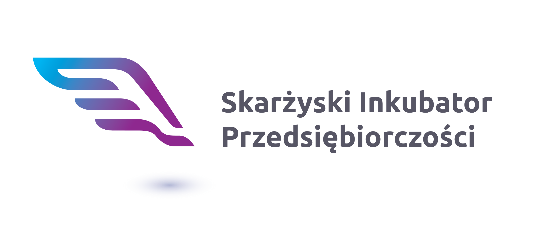 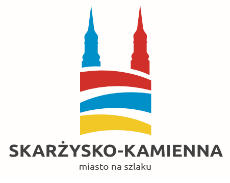 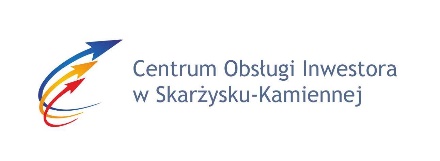 Nazwa i adres Kandydata…………………………………..………………………………………OŚWIADCZENIE O NIEPROWADZENIU DZIAŁALNOŚCI GOSPODARCZEJJa, niżej podpisany(a) ………………………….……….., zam. w ……………………, …………………………………………………….. legitymujący(a) się dowodem osobistym seria ………..……… nr …………….………. oświadczam że nie prowadzę obecnie i nie prowadziłem w okresie 3 lat przed złożeniem wniosku do Skarżyskiego Inkubatora Przedsiębiorczości, działalności gospodarczej w rozumieniu ustawy z dnia 6 marca 2018 roku Prawo przedsiębiorców (Dz. U. z 2018 r., poz. 646 ze zm.). Ja, niżej podpisany jestem pouczony i świadomy odpowiedzialności karnej za składanie fałszywych oświadczeń, wynikającej z art. 233 Kodeksu Karnego.Data i podpis Kandydata……………………………………………………………….